Vadovaudamasis Lietuvos Respublikos vietos savivaldos įstatymo 13 straipsnio 4 ir                             6 dalimis,š a u k i u   2021 m. birželio 22 d.  9 val. Kauno miesto savivaldybės tarybos 6 posėdį ir sudarau tokią darbotvarkę:Dėl pritarimo Kauno miesto savivaldybės  ir mero 2020 metų veiklos ataskaitai         (TR-259).Pranešėjas –  Visvaldas Matijošaitis, Kauno miesto savivaldybės merasDėl Kauno miesto savivaldybės tarybos 2021 m. vasario 23 d. sprendimo Nr. T-58 „Dėl Kauno miesto savivaldybės 2021 metų biudžeto patvirtinimo“ pakeitimo (TR-294). Pranešėja –  Roma Vosylienė, Finansų ir ekonomikos skyriaus vedėjaDėl valstybinės žemės nuomos mokesčio skolų pripažinimo beviltiškomis ir jų nurašymo (TR-303). Pranešėja –  Sonata Šėlienė, Licencijų, leidimų ir paslaugų skyriaus vedėja Dėl Sargėnų Dvaro gatvės pavadinimo suteikimo (TR-277). Pranešėjas –  Gedeminas Barčauskas, Miesto planavimo ir architektūros skyriaus vedėjo pavaduotojas Dėl Kauno miesto kultūros premijų skyrimo (TR-281).  Dėl Maironio premijos skyrimo (TR-300).  Dėl Kauno miesto savivaldybės tarybos 2016 m. kovo 15 d. sprendimo Nr. T-98 „Dėl Kauno miesto savivaldybės projekto „Kaunas – Europos kultūros sostinė“ pakeitimo (TR-302). Pranešėja –  Agnė Augonė, Kultūros skyriaus vedėja Dėl reikalavimo teisės perėmimo iš likviduojamos VšĮ S. Dariaus ir S. Girėno sporto centro (TR-279). Pranešėjas –  Mindaugas Šivickas, Sporto skyriaus vedėjas Dėl Kauno miesto savivaldybės tarybos 2012 m. balandžio 5 d. sprendimo Nr. T-168 „Dėl Socialinės pašalpos ir išmokų vaikams teikimo nepinigine forma tvarkos aprašo patvirtinimo“ pakeitimo (TR-282).  Dėl Kauno miesto savivaldybės tarybos 2019 m. birželio 18 d. sprendimo Nr. T-289 „Dėl Socialinės paramos mokiniams skyrimo ir teikimo tvarkos aprašo patvirtinimo“ pakeitimo       (TR-297). Pranešėja –  Erika Kačiulienė, Socialinės paramos skyriaus  vedėja Dėl neformaliojo vaikų švietimo lėšų sumos, skiriamos Kauno miesto savivaldybės vaikų stovykloms, organizuojamoms mokinių atostogų metu 2021 metais finansuoti, patvirtinimo ir Savivaldybės atsiskaitymo už stovykloms skirtas lėšas tvarkos nustatymo (TR-298). Dėl Kauno miesto savivaldybės tarybos 2020 m. liepos 21 d. sprendimo Nr. T-327 „Dėl maitinimo paslaugų teikimo Kauno miesto savivaldybės įsteigtų švietimo įstaigų ikimokyklinėse ir priešmokyklinėse grupėse“ pakeitimo (TR-301).  Dėl Kauno miesto savivaldybės tarybos 2018 m. spalio 9 d. sprendimo Nr. T-490 „Dėl Mokymo lėšų skyrimo, naudojimo ir perskirstymo tvarkos aprašo patvirtinimo“ pakeitimo      (TR-280).  Dėl Kauno choreografijos mokyklos ir Kauno vaikų ir moksleivių laisvalaikio rūmų reorganizavimo, prijungiant juos prie Kauno Miko Petrausko muzikos mokyklos (TR-314).  Dėl Kauno pedagogų kvalifikacijos centro pavadinimo pakeitimo ir Kauno švietimo inovacijų centro nuostatų patvirtinimo (TR-293).  Dėl Kauno kurčiųjų ir neprigirdinčiųjų ugdymo centro nuostatų patvirtinimo         (TR-276).  Dėl Kauno Antano Martinaičio dailės mokyklos nuostatų patvirtinimo (TR-286).  Dėl Kauno tautinės kultūros centro nuostatų patvirtinimo (TR-287).  Dėl didžiausio leistino pareigybių (etatų) skaičiaus Kauno miesto savivaldybės biudžetinėse neformaliojo švietimo įstaigose nustatymo (TR-310).  Dėl pritarimo Kauno miesto savivaldybės biudžetinių švietimo įstaigų ikimokyklinio ugdymo programoms (TR-284).  Dėl kompiuterinės įrangos  perėmimo Savivaldybės nuosavybėn ir jos perdavimo bendrojo ugdymo mokykloms (TR-264). Pranešėja –  Ona Gucevičienė, Švietimo skyriaus vedėja Dėl Keleivių ir bagažo vežimo vietinio susisiekimo maršrutais Kauno mieste taisyklių patvirtinimo (TR-299).  Dėl Kauno miesto savivaldybės tarybos 2015 m. balandžio 2 d. sprendimo                Nr. T-142 „Dėl keleivinio kelių transporto viešųjų paslaugų teikimo įkainių nustatymo ir pritarimo sudaryti viešųjų paslaugų teikimo sutartį“ pakeitimo (TR-309).  Dėl keleivių vežimo vietinio susisiekimo autobusais ir troleibusais Kauno mieste tarifų nustatymo (TR-313). Pranešėjas –  Martynas Matusevičius, Transporto ir eismo organizavimo skyriaus vedėjas Dėl Kauno lopšeliui-darželiui „Šilelis“ patikėjimo teise perduoto nekilnojamojo turto R. Kalantos g. 118, Kaune, nurašymo (TR-272).  Dėl Kauno miesto savivaldybei nuosavybės teise priklausančio automobilio perdavimo valdyti, naudoti ir disponuoti juo patikėjimo teise negalią turinčių asmenų centrui „Korys“ (TR-273). Pranešėjas –  Artūras Andriuška, Bendrųjų reikalų skyriaus vedėjas Dėl Kauno miesto savivaldybės tarybos 2018 m. gruodžio 18 d. sprendimo                 Nr. T-635 „Dėl Kauno savivaldybės įmonės „Kapinių priežiūra“ teikiamų atlygintinų paslaugų kainų nustatymo“ pakeitimo (TR-304).  Dėl Finansavimo lėšų, skirtų Kauno miesto  savivaldybės vietinės reikšmės keliams ir gatvėms tiesti, rekonstruoti, taisyti (remontuoti), prižiūrėti ir saugaus eismo sąlygoms užtikrinti, naudojimo ir skirstymo, objektų eiliškumo nustatymo tvarkos aprašo patvirtinimo (TR-283). Pranešėjas –  Aloyzas Pakalniškis, Miesto tvarkymo skyriaus vedėjas Dėl 2019 m. gruodžio 10 d. nuomos sutarties Nr. (2.46-62.2)S4-216 pakeitimo         (TR-285).  Dėl sutikimo tiesti dujotiekio tinklus žemės sklype (unikalus Nr. 4400-0615-1719) Europos pr., Kaune (TR-292).  Dėl žemės ir statinių, reikalingų žemės sklypui tarp M. K. Čiurlionio tilto ir 3-iosios siurblinės, Kaune, suformuoti, paėmimo visuomenės poreikiams (TR-306).  Dėl nekilnojamojo turto Vytauto pr. 6C ir 6D, Kaune, perdavimo valdyti, naudoti ir disponuoti juo patikėjimo teise biudžetinei įstaigai „Parkavimas Kaune“ (TR-278).  Dėl pripažintų nereikalingais, netinkamais (negalimais) naudoti nekilnojamųjų daiktų Kranto 12-ojoje g. 25, Kaune, nurašymo (TR-260).  Dėl nekilnojamojo turto Statybininkų g. 12, Kaune, nuomos ne konkurso būdu Lietuvos Raudonojo Kryžiaus draugijai (TR-307).  Dėl nekilnojamojo turto Statybininkų g. 12, Kaune, nuomos ne konkurso būdu VšĮ „Šešios trim“ (TR-308).  Dėl nekilnojamojo turto Vilniaus g. pėsčiųjų tunelyje, Kaune, nuomos (TR-305).  Dėl nekilnojamojo turto Raudondvario pl. 86A ir Savanorių pr. 347, Kaune, nuomos (TR-311).  Dėl nekilnojamojo turto Perkūno al. 4B, Kaune, pirkimo (TR-315).  Dėl Kauno miesto savivaldybės tarybos 2021 m. gegužės 25 d. sprendimo Nr. T-231 „Dėl nekilnojamojo turto A. Stulginskio g. 61, Kaune, perdavimo Kauno Suzukio pradinei mokyklai valdyti, naudoti ir disponuoti juo patikėjimo teise“ pakeitimo (TR-316).  Dėl Kauno miesto savivaldybės tarybos 2015 m. kovo 5 d. sprendimo Nr. T-87 „Dėl Viešame aukcione parduodamo Kauno miesto savivaldybės nekilnojamojo turto ir kitų nekilnojamųjų daiktų sąrašo patvirtinimo“ pakeitimo (TR-312).  Dėl pagalbinio ūkio paskirties pastato Vaidilos g. 11, Kaune, dalies pardavimo       (TR-261).  Dėl pagalbinio ūkio paskirties pastato – kiemo rūsio Liepojos g. 5, Kaune, pardavimo (TR-262).  Dėl pagalbinio ūkio paskirties pastato Kranto 18-ojoje g. 3, Kaune, dalies pardavimo (TR-263).  Dėl pagalbinio ūkio paskirties pastatų Pušų g. 20, Kaune, dalių pardavimo (TR-265).  Dėl pagalbinio ūkio paskirties pastatų A. Smetonos al. 7, Kaune, pardavimo          (TR-266).  Dėl pagalbinio ūkio paskirties pastato Kęstučio g. 16, Kaune, dalies pardavimo          (TR-267).  Dėl Kauno miesto savivaldybės būsto V. Putvinskio g. 7C-6, Kaune, pardavimo (TR-268).  Dėl pagalbinio ūkio paskirties pastato Širvintų g. 14, Kaune, pardavimo (TR-269).  Dėl pagalbinio ūkio paskirties pastato Lelijų g. 4, Kaune, dalies pardavimo            (TR-270).  Dėl pagalbinio ūkio paskirties pastatų Jėgainės g. 8, Kaune, pardavimo (TR-271).  Dėl Kauno miesto savivaldybės būsto V. Krėvės pr. 5-42, Kaune, pardavimo          (TR-274). Dėl Kauno miesto savivaldybės būsto Neries krantinėje 6-49, Kaune, pardavimo (TR-275).  Dėl socialinio būsto nuomos mokesčio sumažinimo (TR-288).  Dėl socialinio būsto nuomos mokesčio sumažinimo (TR-289).  Dėl socialinio būsto nuomos mokesčio sumažinimo (TR-290).  Dėl socialinio būsto nuomos mokesčio sumažinimo (TR-291).  Dėl socialinio būsto nuomos mokesčio sumažinimo (TR-295).  Dėl socialinio būsto nuomos mokesčio sumažinimo (TR-296). Pranešėjas –  Donatas Valiukas, Nekilnojamojo turto skyriaus vedėjasTarybos narių pareiškimai ir paklausimai (po pirmosios posėdžio pertraukos arba posėdžio pabaigoje, jeigu posėdis baigiasi iki pietų).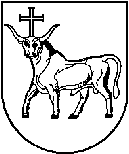 KAUNO MIESTO SAVIVALDYBĖS MERASKAUNO MIESTO SAVIVALDYBĖS MERASKAUNO MIESTO SAVIVALDYBĖS MERASPOTVARKISPOTVARKISPOTVARKISDĖL KAUNO MIESTO SAVIVALDYBĖS TARYBOS 2021 METŲ 6 POSĖDŽIO SUŠAUKIMO IR DARBOTVARKĖS SUDARYMODĖL KAUNO MIESTO SAVIVALDYBĖS TARYBOS 2021 METŲ 6 POSĖDŽIO SUŠAUKIMO IR DARBOTVARKĖS SUDARYMODĖL KAUNO MIESTO SAVIVALDYBĖS TARYBOS 2021 METŲ 6 POSĖDŽIO SUŠAUKIMO IR DARBOTVARKĖS SUDARYMO2021 m. birželio 16 d.   Nr. T-782021 m. birželio 16 d.   Nr. T-782021 m. birželio 16 d.   Nr. T-78KaunasKaunasKaunasSavivaldybės merasVisvaldas Matijošaitis